Acts of Grace Bible College & Theological Seminary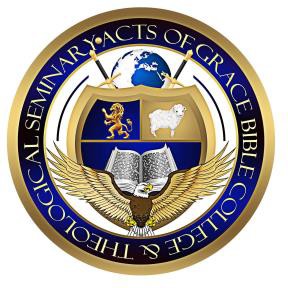 “Preparation In Excellence”STUDENT APPLICATIONFall/Winter Term Start Date: 3 OCT 2022 Please complete the application for college admission. Type or print legibly. Once your form is completed, submit the application and a recent (within 90 days) photograph of yourself via the online student portal or to email address: agbc.central@gmail.com; Attention: Student ApplicationStudent Application Checklist The following items are required before we can evaluate your application. Please check that you have included the following information:      Application for College Admission       $50.00 Registration Fee (Cash, Personal & Cashier’s Checks, Credit Cards and Electronic                         payments are acceptable.  Registration payments are payable to: (XXXX). Electronic payments shall                                  be submitted at: (XXXXX).       Recent photograph (Passport or wallet sized photograph is acceptable)      Two character references (18 years of age and older)       Copy of current Driver’s License or other legal identification       Transcripts (High School or College Transcripts, as applicable)      Copy of High School or GED Diploma (as applicable)STUDENT INFORMATIONPlease complete this application in its entirety. Attach a Passport (government) or wallet sized photograph (2X2 dimension photo). Failure to provide a completed application may delay the enrollment process. Please Check:Mr.   Mrs.  Miss   Dr.   Pastor  Rev  Min   Other     Full Name:	 Address (Street): 	City: 	State: 	Zip: 	Citizenship: 	Phone: Home: 	Mobile: 	E-mail: 	Date of Birth: 	ACADEMIC HISTORYName and City of High School: __________________________________________Month/Year of High School Graduation: 	___________________________________Month/Year of GED Completion: 	Location: 	Name of all Educational Institutions Attended: Dates of Attendance: Diploma/Degree (or credits) Earned:	From	To 		From 	To 		From 	To 	*Note: Please use an additional sheet to list other schools if needed.*                                     Degree Program Selection      (Please mark the appropriate box)SINGLE PROGRAM General Education Diploma (GED) CERTIFICATE PROGRAM  Biblical StudiesDIPLOMA  Biblical Studies ASSOCIATE’S DEGREE Biblical Studies Christian Counseling Ministry Leadership  Ministry BACHELOR’S DEGREE Biblical Studies Christian Counseling Ministry Leadership  Ministry MASTER’S DEGREE Biblical Studies Christian Counseling Ministry Leadership  Ministry DOCTORAL DEGREES Biblical Studies Christian Counseling Ministry Leadership  Ministry DOCTOR OF PHILOSOPHY (Ph. D) Biblical Studies Christian Counseling Ministry Leadership  Ministry LIST OF REFERENCES(Minimum of two (2) references required) Name: 		  Full Address: 		 Phone - Home: 	Email: 	 Name: 				 Full Address: 		 Phone - Home: 	Email: 		3. Name: 		  Full Address: 		 Phone - Home: 	Email: 	 4. Name: 				 Full Address: 		 Phone - Home: 	Email: 		ENROLLMENT AGREEMENTI give Acts of Grace Bible College and Theological Seminary (AGBC&TS) permission to contact any references listed above. I hereby certify that all information presented herein is true to the best of my knowledge; that there is no misrepresentation of the materials or myself presented. I fully understand that all course work must be entirely my own, and all assigned course work and examinations must be satisfactorily completed, and that all fees must be fully paid before I can receive a degree, certificate or transcript from the AGBC&TS. The required registration fee of $50.00 is nonrefundable. In the event that any information presented herein is discovered to be a misrepresentation or should any standard be violated and discovered, I understand that this may lead to immediate program termination, and that all courses that have been previously completed will be counted as a failed course and any credits that were previous granted will be revoked and not counted towards any degree, diploma, certificate or credits. I understand that, as a student of the AGBC&TS. I will be under the jurisdiction of the catalog in effect and any future edition. I also agree to abide by the financial terms of this application for enrollment. I am aware that AGBC&TS is an accredited institution of nongovernmental status and degree programs of study have been declared by the appropriate state authority exempt from the requirements for licensure, under provisions of Virginia for exemption from licensure with respect to religious education. Exemption from licensure is not based upon assessment of program quality under established licensing standards.Student’s Signature	DateFOR OFFICE USE ONLY Degree Plan Approved for Student:_____________________________________________________Date Accepted and Enrolled: 	 Transcript (s) Received: Yes             No Number of Credits and Courses accepted From Transcript (s):_______________________________________________________Government Identification Validated:  Yes           No Evaluation Completed by: (Must be completed by College Staff Only) Name                                                                    Date ____________________________________________________________